Zverejnenie kópie žiadosti o vydanie stavebného povolenia podľa § 58a ods. 3 zákona č. 50/1976 Zb. v znení neskorších predpisov (ďalej len stavebný zákon) a informácia pre verejnosť.____________________________________________________________________Kópia žiadosti o vydanie stavebného povolenia na vodnú stavbu ,, Obytná skupina Slnovrat, príprava územia – objekty: SO.20.1 Predĺženie verejného vodovodu, SO.30.1 Verejná splašková kanalizácia, SO.30.2 Výtlačné potrubie DN 100 (vrátane prečerpávacej stanice ČS 1), SO.40 Výtlačné potrubie medzi Gúgom a Novými Zámkami, rozdeľovací objekt“ bude zverejnená počas trvania konania až do jeho právoplatného ukončenia.Záverečné stanovisko z posudzovania vplyvov na životné prostredie navrhovanej činnosti ,,Obytná skupina Slnovrat (Zemné)“ je uvedené na https://www.enviroportal.sk/eia/detail/-obytna-skupina-slnovrat-zemne-Zverejnené na úradnej tabuli od:..................................do:.............................Potvrdené OÚ Nové Zámky:......................................Zverejnené na webovom sídleOd:....................................do:.................................Potvrdila ................................................................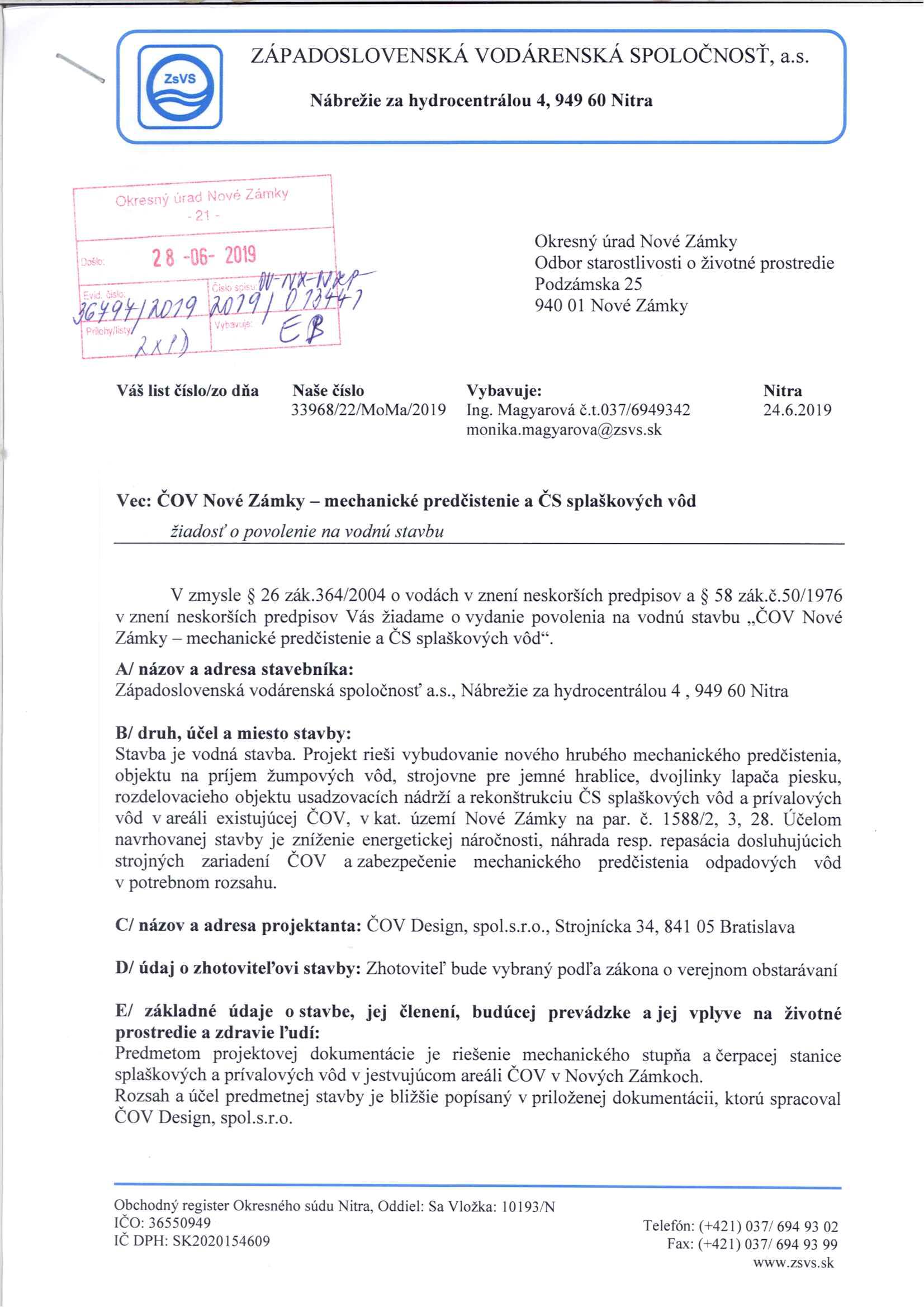 